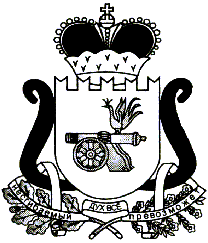 АДМИНИСТРАЦИЯ МУНИЦИПАЛЬНОГО ОБРАЗОВАНИЯ«ЕЛЬНИНСКИЙ РАЙОН» СМОЛЕНСКОЙ ОБЛАСТИП О С Т А Н О В Л Е Н И Е от  24.01.2023 №  31г. ЕльняО внесении изменений в постановление Администрации муниципального образования «Ельнинский район» Смоленской области от 27.01.2015 № 32В соответствии со статьей 179 Бюджетного кодекса Российской Федерации, постановлением Администрации муниципального образования «Ельнинский район» Смоленской области от 28.09.2022 № 629 «Об утверждении Порядка принятия решений о разработке муниципальных программ, их формирования и реализации в муниципальном образовании «Ельнинский район» Смоленской области и муниципальном образовании Ельнинского городского поселения Ельнинского района Смоленской области», Администрация муниципального образования «Ельнинский район» Смоленской областип о с т а н о в л я е т:1. Внести изменения в постановление Администрации муниципального образования «Ельнинский район» Смоленской области от 27.01.2015 № 32 «Об утверждении муниципальной программы «Управлением имуществом и земельными ресурсами муниципального образования «Ельнинский район» Смоленской области» (в редакции постановлений Администрации муниципального образования «Ельнинский район» Смоленской области от 29.05.2015 № 223, от 09.07.2015 № 264, от 17.11.2015 № 443, от 31.12.2015 № 679, от 15.02.2016 № 100, от 21.09.2016 № 933, от 14.10.2016 № 1027, от 16.12.2016 № 1225, от 26.12.2016 № 1269, от 30.12.2016 № 1310, от 17.01.2017 № 26, от 17.11.2017 № 810, от 14.03.2018 № 194, от 28.06.2018 № 444, от 14.02.2019 № 103, от 26.04.2019 № 260, от 10.02.2020 № 59, от 24.11.2020 № 567, от 04.12.2020 № 618, от 25.02.2021 № 141, от 25.05.2021 №323, от 27.07.2021 № 468, от 11.10.2021 № 604, от 17.01.2022 № 30, от 24.10.2022 № 689, от 10.11.2022 № 750) (далее - Программа), изложив Программу в новой редакции (прилагается).2. Контроль за исполнением настоящего постановления возложить на заместителя Главы муниципального образования «Ельнинский район» Смоленской области С.В. Кизунову.Глава муниципального образования «Ельнинский район» Смоленской области 				Н.Д. МищенковУТВЕРЖДЕНАпостановлением Администрациимуниципального образования«Ельнинский район»Смоленской области      от «__» _______ 2023 г. №____Муниципальная программа «Управление имуществом и земельными ресурсами муниципального образования «Ельнинский район» Смоленской области» Раздел 1. Стратегические приоритеты в сфере реализации муниципальной программыАдминистрация муниципального образования «Ельнинский район» Смоленской области от имени муниципального образования «Ельнинский район» Смоленской области осуществляет свои полномочия, в том числе в сфере управления и распоряжения муниципальным имуществом.Уполномоченным органом по осуществлению функций по управлению и распоряжению муниципальной собственностью муниципального образования «Ельнинский район» Смоленской области является Отдел экономического развития, прогнозирования, имущественных и земельных отношений Администрации муниципального образования «Ельнинский район» Смоленской области.Под муниципальным имуществом понимается имущество, находящееся в собственности муниципального образования и закрепленное на праве хозяйственного ведения за муниципальными предприятиями, на праве оперативного управления за муниципальными учреждениями, органами местного самоуправления, имущество муниципальной казны, в том числе находящиеся в муниципальной собственности земельные участки.Собственность является основой любой экономической системы. Эффективное управление муниципальным имуществом – одно из  приоритетных направлений социально-экономической и бюджетной политики, а также неотъемлемая часть деятельности Администрации муниципального образования «Ельнинский район» Смоленской области. Особенность муниципальной собственности как инструмента социально-экономической и бюджетной политики заключается в том, что она представляет собой совокупность отношений, возникающих между экономическими субъектами в целях реализации интересов всего общества. Эффективное управление муниципальной собственностью является важнейшим фактором стратегии инновационного развития Российской Федерации в целом и регионов в частности. Управление муниципальной собственностью заключается в эффективном и рациональном использовании, распоряжении и владении имуществом и земельными ресурсами, от чего в свою очередь зависит объем поступлений в муниципальный бюджет.Реализация мероприятий в рамках муниципальной программы позволит увеличить эффективность управления имуществом и земельными ресурсами и актуализировать информацию об объектах муниципальной собственности муниципального образования «Ельнинский район» Смоленской области.В целях реализации указанных выше направлений деятельности, а также в целях формирования актуальной и достоверной информации об объектах муниципального имущества, включенного в Реестр муниципального имущества муниципального образования «Ельнинский район» Смоленской области (далее – Реестр), предоставления указанного имущества муниципальным учреждениям, предприятиям на праве оперативного права (хозяйственного ведения) Администрацией муниципального учреждения «Ельнинский район» Смоленской области организована и проводится на постоянной основе в рамках бюджетных ассигнований работа по оценке рыночной стоимости имущества.Кроме того, эффективное управление находящимися в муниципальной собственности объектами капитального строительства, земельными участками, вовлечение их в сделки (продажа (приватизация), передача в аренду) в соответствии с требованиями действующего законодательства Российской Федерации возможно при наличии постановки их на государственный кадастровый учет и проведении государственной регистрации прав на указанные объекты.В отношении таких объектов необходимо проведение учета и в случае отсутствия государственного кадастрового учета –  проведение кадастровых работ с целью постановки их на государственный кадастровый учет как самостоятельных объектов недвижимого имущества и государственной регистрации права муниципальной собственности в соответствии с требованиями Федерального закона от 13.07.2015 № 218-ФЗ «О государственной регистрации недвижимости».Целью реализации муниципальной программы является эффективное и рациональное использование имущества и земельных ресурсов муниципального образования «Ельнинский район» Смоленской области. Ожидаемыми результатами муниципальной программы является оптимизация структуры и повышение эффективности управления имуществом, находящимся в собственности муниципального образования «Ельнинский район» Смоленской области, включая развитие конкурентоспособности и инвестиционной привлекательности района.По результатам деятельности за 2020-2022 годы достигнуты следующие показатели реализации мероприятий в сфере организации и проведения кадастровых, оценочных работ:Доходы бюджета муниципального образования «Ельнинский район» Смоленской области в целом от аренды и продажи (приватизации) объектов недвижимого имущества, в том числе земельных участков, составили:В 2020 году – 3574,945 тыс. руб.,В 2021 году – 5454,022 тыс. руб.,В 2022 году – 3830,710 тыс. руб.Муниципальная программа направлена на комплексное решение вопросов оптимизации структуры муниципальной собственности, совершенствование системы учета объектов муниципальной собственности, их использования, а также на рациональное вовлечение объектов в хозяйственный оборот.Приоритетами муниципальной политики в сфере реализации муниципальной программы являются:- формирование эффективной структуры управления и распоряжения муниципальной собственностью муниципального образования «Ельнинский район» Смоленской области;- увеличение доходов бюджета;- оптимизация структуры муниципальной собственности муниципального образования «Ельнинский район» Смоленской области в интересах обеспечения устойчивых предпосылок для роста экономики муниципального образования «Ельнинский район» Смоленской области;- вовлечение максимального количества объектов муниципальной собственности муниципального образования «Ельнинский район» Смоленской области в процесс совершенствования управления;- использование муниципальной собственности муниципального образования «Ельнинский район» Смоленской области в качестве инструмента для привлечения инвестиций в реальный сектор экономики Ельнинского района Смоленской области;- полная инвентаризация объектов муниципальной собственности муниципального образования «Ельнинский район» Смоленской области, разработка и реализация системы учета этих объектов и оформление прав на них;- повышение эффективности управления муниципальной собственностью муниципального образования «Ельнинский район» Смоленской области с использованием всех современных методов и финансовых инструментов, детальная правовая регламентация процессов управления;- обеспечение контроля за использованием и сохранностью муниципальной собственности муниципального образования «Ельнинский район» Смоленской области;- обеспечение гласности при совершении сделок с объектами муниципальной собственности муниципального образования «Ельнинский район» Смоленской области;- обеспечение равных прав всех субъектов предпринимательской деятельности на доступ к совершению сделок с объектами муниципальной собственности муниципального образования «Ельнинский район» Смоленской области.Раздел 2. Паспорт муниципальной программы.3. СТРУКТУРА МУНИЦИПАЛЬНОЙ ПРОГРАММЫ4. ФИНАНСОВОЕ ОБЕСПЕЧЕНИЕ МУНИЦИПАЛЬНОЙ ПРОГРАММЫПриложение к паспорту муниципальной программы «Управление имуществом и земельными ресурсами муниципального образования «Ельнинский район» Смоленской области»Раздел 3. Сведения о региональном проекте.Мероприятия, связанные с реализацией региональных проектов, в муниципальной программе отсутствуют.Раздел 4. Паспорт комплекса процессных мероприятий.2. ПОКАЗАТЕЛИ РЕАЛИЗАЦИИ КОМПЛЕКСА ПРОЦЕССНЫХ МЕРОПРИЯТИЙПаспорт комплекса процессных мероприятий «Управление земельными ресурсами муниципального образования «Ельнинский район» Смоленской области»2. ПОКАЗАТЕЛИ РЕАЛИЗАЦИИ КОМПЛЕКСА ПРОЦЕССНЫХ МЕРОПРИЯТИЙ2. ПОКАЗАТЕЛИ РЕАЛИЗАЦИИ КОМПЛЕКСА ПРОЦЕССНЫХ МЕРОПРИЯТИЙРаздел 5. Применение мер государственного и муниципального регулирования в части налоговых льгот, освобождений и иных преференций по налогам и сборам в сфере реализации муниципальной программы.Меры государственного и муниципального регулирования в части налоговых льгот, освобождений и иных преференций по налогам и сборам в рамках реализации муниципальной программы не предусмотрены.Раздел 6. Сведения о финансировании структурных элементов муниципальной программы.Глава муниципального образования «Ельнинский район» Смоленской области 				Н.Д. Мищенков№ п/пНаименование показателей2020 год2021 год2022 год1.Количество муниципальных объектов недвижимого имущества, в отношении которых в установленном порядке проведен государственный кадастровый учет и зарегистрировано право муниципальной собственности6792.Количество объектов муниципального имущества, в отношении которых проведена оценка рыночной стоимости101214ПАСПОРТмуниципальной программы«Управление имуществом и земельными ресурсами муниципального образования «Ельнинский район» Смоленской области»1. ОСНОВНЫЕ ПОЛОЖЕНИЯОтветственный исполнитель муниципальной программы Отдел экономического развития, прогнозирования, имущественных и земельных отношений Администрации муниципального образования «Ельнинский район» Смоленской областиПериод (этапы) реализацииэтап I: 2019 – 2022 годыэтап II: 2023 – 2025 годыЦели муниципальной программыСоздание условий для эффективного и рационального использования муниципального имущества и земельных ресурсов муниципального образования «Ельнинский район» Смоленской областиОбъем финансового обеспечения за весь период реализации (по годам реализации и в разрезе источников финансирования на очередной финансовый год и 1, 2-й годы планового периода)Общий объем финансирования составляет 4460,0 тыс. рублей, из них:2019 - 2022 годы – 2985,0 тыс. рублей,2023 -2025 годы – 1475,0 тыс. рублей, в том числе по годам:2023 год – 475,0 тыс. рублей;2024 год – 500,0 тыс. рублей;2025 год – 500,0 тыс. рублей.Источник финансирования муниципальной программы - бюджет муниципального образования «Ельнинский район» Смоленской области2. ПОКАЗАТЕЛИ МУНИЦИПАЛЬНОЙ ПРОГРАММЫНаименование показателя, единица измеренияБазовое значение показателя (в году, предшествующему очередному финансовому году)Планируемое значение показателя по годам (этапам) реализацииПланируемое значение показателя по годам (этапам) реализацииПланируемое значение показателя по годам (этапам) реализацииНаименование показателя, единица измеренияБазовое значение показателя (в году, предшествующему очередному финансовому году)очередной финансовый год1-й год планового периода2-й год планового периодаНаименование показателя, единица измерения2022202320242025Количество муниципальных объектов недвижимого имущества, в отношении которых в установленном порядке произведен государственный кадастровый учет и зарегистрировано право муниципальной собственности9121414Количество объектов муниципального имущества, в отношении которых произведена оценка рыночной стоимости14151515Количество объектов муниципального недвижимого имущества, в отношении которых заключены договора купли-продажи1222Количество объектов муниципального недвижимого имущества и земельных участков, в отношении которых заключены договора аренды36394042Количество земельных участков, в отношении которых заключены договора купли-продажи25262829№п/пЗадачи структурного элементаКраткое  описание ожидаемых эффектов от реализации задачи структурного элементаКраткое  описание ожидаемых эффектов от реализации задачи структурного элементаСвязь с показателями <*>123341.Комплекс процессных мероприятий «Признание права и регулирование отношений, связанных с муниципальной собственностью муниципального образования «Ельнинский район» Смоленской области»Комплекс процессных мероприятий «Признание права и регулирование отношений, связанных с муниципальной собственностью муниципального образования «Ельнинский район» Смоленской области»Комплекс процессных мероприятий «Признание права и регулирование отношений, связанных с муниципальной собственностью муниципального образования «Ельнинский район» Смоленской области»Комплекс процессных мероприятий «Признание права и регулирование отношений, связанных с муниципальной собственностью муниципального образования «Ельнинский район» Смоленской области»Отдел экономического развития, прогнозирования, имущественных и земельных отношений Администрации муниципального образования «Ельнинский район» Смоленской областиСрок реализации (2023-2025 годы)Срок реализации (2023-2025 годы)Срок реализации (2023-2025 годы)1.1.Проведение технической инвентаризации и оформление кадастровых паспортов, справок о постановке на технический учет объектов капитального строительства, технических паспортов объектов недвижимости и их копий, поэтажных планов, проведение кадастровых работ и оформление технических планов в отношении объектов недвижимого имуществаУвеличение доли объектов недвижимого имущества муниципального образования «Ельнинский район», в  отношении которых выявлены и задокументированы все необходимые технические характеристикиУвеличение доли объектов недвижимого имущества муниципального образования «Ельнинский район», в  отношении которых выявлены и задокументированы все необходимые технические характеристикиКоличество муниципальных объектов недвижимого имущества, в отношении которых в установленном порядке произведен государственный кадастровый учет и зарегистрировано право муниципальной собственности1.2.Проведение мониторинга и составление перечня зданий, помещений и сооружений, находящихся в  муниципальной собственности муниципального образования «Ельнинский район»  Смоленской области, по которым необходимо оформить техническую документациюЭффективное управление и распоряжение имуществом муниципального образования «Ельнинский район» Смоленской областиЭффективное управление и распоряжение имуществом муниципального образования «Ельнинский район» Смоленской областиКоличество муниципальных объектов недвижимого имущества, в отношении которых в установленном порядке произведен государственный кадастровый учет и зарегистрировано право муниципальной собственности1.3.Регистрации права муниципальной собственности муниципального образования «Ельнинский район» Смоленской области на объекты недвижимости и внесение изменений в государственный кадастр недвижимости и Единый государственный реестр прав на недвижимое имущество и сделок с нимУвеличение доли зарегистрированных муниципальных объектов недвижимого имущества от общего количества объектов из реестра муниципального имущества муниципального образования «Ельнинский район» Смоленской областиУвеличение доли зарегистрированных муниципальных объектов недвижимого имущества от общего количества объектов из реестра муниципального имущества муниципального образования «Ельнинский район» Смоленской областиКоличество муниципальных объектов недвижимого имущества, в отношении которых в установленном порядке произведен государственный кадастровый учет и зарегистрировано право муниципальной собственности1.4.Осуществление мероприятий по передаче в аренду имущества  муниципальной собственности муниципального образования «Ельнинский район»  Смоленской областиЭффективное управление и распоряжение объектами недвижимого имущества муниципального образования «Ельнинский район» Смоленской областиЭффективное управление и распоряжение объектами недвижимого имущества муниципального образования «Ельнинский район» Смоленской областиКоличество объектов муниципального недвижимого имущества и земельных участков, в отношении которых заключены договора аренды2.Комплекс процессных мероприятий «Управление земельными ресурсами муниципального образования «Ельнинский район» Смоленской области»Комплекс процессных мероприятий «Управление земельными ресурсами муниципального образования «Ельнинский район» Смоленской области»Комплекс процессных мероприятий «Управление земельными ресурсами муниципального образования «Ельнинский район» Смоленской области»Комплекс процессных мероприятий «Управление земельными ресурсами муниципального образования «Ельнинский район» Смоленской области»Отдел экономического развития, прогнозирования, имущественных и земельных отношений Администрации муниципального образования «Ельнинский район» Смоленской областиОтдел экономического развития, прогнозирования, имущественных и земельных отношений Администрации муниципального образования «Ельнинский район» Смоленской областиСрок реализации (2023-2025 годы)Срок реализации (2023-2025 годы)2.1.Выполнение кадастровых работ в отношении земельных участков Выполнение кадастровых работ в отношении земельных участков Определение границ земельных участков, постановка их на кадастровый учет и регистрация права собственности муниципального образования «Ельнинский район» Смоленской областиКоличество объектов муниципального недвижимого имущества и земельных участков, в отношении которых заключены договора арендыКоличество земельных участков, в отношении которых заключены договора купли-продажи2.2.Выполнение комплексных кадастровых работ в отношении кадастрового кварталаВыполнение комплексных кадастровых работ в отношении кадастрового кварталаПодготовка карта-плана территории кадастрового кварталаКоличество объектов муниципального недвижимого имущества и земельных участков, в отношении которых заключены договора арендыКоличество земельных участков, в отношении которых заключены договора купли-продажи2.3.Внесение изменений в Генеральные планы и Правила землепользования и застройки сельских поселений Ельнинского района Смоленской областиВнесение изменений в Генеральные планы и Правила землепользования и застройки сельских поселений Ельнинского района Смоленской областиСоздание условий для осуществления градостроительной деятельности на территории сельских поселений Ельнинского района Смоленской областиКоличество муниципальных объектов недвижимого имущества, в отношении которых в установленном порядке произведен государственный кадастровый учет и зарегистрировано право муниципальной собственности3.Комплекс процессных мероприятий «Обеспечение обслуживания, содержания и распоряжения объектами муниципальной собственности муниципального образования «Ельнинский район» Смоленской области»Комплекс процессных мероприятий «Обеспечение обслуживания, содержания и распоряжения объектами муниципальной собственности муниципального образования «Ельнинский район» Смоленской области»Комплекс процессных мероприятий «Обеспечение обслуживания, содержания и распоряжения объектами муниципальной собственности муниципального образования «Ельнинский район» Смоленской области»Комплекс процессных мероприятий «Обеспечение обслуживания, содержания и распоряжения объектами муниципальной собственности муниципального образования «Ельнинский район» Смоленской области»Отдел экономического развития, прогнозирования, имущественных и земельных отношений Администрации муниципального образования «Ельнинский район» Смоленской областиОтдел экономического развития, прогнозирования, имущественных и земельных отношений Администрации муниципального образования «Ельнинский район» Смоленской областиСрок реализации (2023-2025 годы)Срок реализации (2023-2025 годы)3.1.Оценка рыночной стоимости объектов недвижимого имущества и земельных участковОценка рыночной стоимости объектов недвижимого имущества и земельных участковУвеличение доли объектов муниципального имущества, в отношении которых проведена оценка их стоимости для учета муниципального имущества и наиболее эффективного распоряжения имКоличество объектов муниципального имущества, в отношении которых проведена оценка рыночной стоимости3.2.Реализация  прогнозного плана приватизации муниципального имущества муниципального образования «Ельнинский район» Смоленской области, утвержденного решением Ельнинского районного Совета депутатов на текущий год и плановый периодРеализация  прогнозного плана приватизации муниципального имущества муниципального образования «Ельнинский район» Смоленской области, утвержденного решением Ельнинского районного Совета депутатов на текущий год и плановый периодЭффективное распоряжение объектами недвижимого имущества муниципального образования «Ельнинский район» Смоленской области Количество объектов муниципального недвижимого имущества, в отношении которого заключены договора купли-продажи3.3.Ремонт помещений и зданий, находящихся в муниципальной собственностиРемонт помещений и зданий, находящихся в муниципальной собственностиПоддержание эксплуатационных характеристик и предупреждение преждевременного износа помещений и зданий, находящихся в муниципальной собственностиКоличество объектов муниципального недвижимого имущества, в отношении которых заключены договора купли-продажиКоличество объектов муниципального недвижимого имущества и земельных участков, в отношении которых заключены договора аренды<*> - указывается наименование показателя муниципальной программы, на достижение которого направлена задачаНаименование муниципальной программы/ источник финансового обеспеченияВсего, тыс. рублейОбъем финансового обеспечения по годам (этапам) реализации, тыс. рублейОбъем финансового обеспечения по годам (этапам) реализации, тыс. рублейОбъем финансового обеспечения по годам (этапам) реализации, тыс. рублейНаименование муниципальной программы/ источник финансового обеспеченияВсего, тыс. рублейочередной финансовый год1-й год планового периода2-й год планового периода12345Муниципальная программа «Управление имуществом и земельными ресурсами муниципального образования «Ельнинский район» Смоленской области»1475,0202320242025Муниципальная программа «Управление имуществом и земельными ресурсами муниципального образования «Ельнинский район» Смоленской области»1475,0475,0500,0500,0Районный бюджет1475,0475,0500,0500,0СВЕДЕНИЯо показателях муниципальной программы№п/пНаименование показателяМетодика расчета показателя или источник получения информации о значении показателя (наименование формы статистического наблюдения, реквизиты документа об утверждении методики и т.д.)1231.Количество муниципальных объектов недвижимого имущества, в отношении которых в установленном порядке произведен государственный кадастровый учет и зарегистрировано право муниципальной собственностиДанные Роскадастра2Количество объектов муниципального имущества, в отношении которых произведена оценка рыночной стоимостиКоличество отчетов об оценке 3.Количество объектов муниципального недвижимого имущества, в отношении которого заключены договора купли-продажиДанные Роскадастра, АС «УГМИ»4.Количество объектов муниципального недвижимого имущества и земельных участков, в отношении которых заключены договора арендыДанные Роскадастра, АС «УГМИ»5.Количество земельных участков, в отношении которых заключены договора купли-продажиДанные Роскадастра, АС «УГМИ»Паспорт комплекса процессных мероприятий «Признание права и регулирование отношений, связанных с муниципальной собственностью муниципального образования «Ельнинский район» Смоленской области»1. ОБЩИЕ ПОЛОЖЕНИЯПаспорт комплекса процессных мероприятий «Признание права и регулирование отношений, связанных с муниципальной собственностью муниципального образования «Ельнинский район» Смоленской области»1. ОБЩИЕ ПОЛОЖЕНИЯОтветственный за выполнение комплекса мероприятийОтдел экономического развития, прогнозирования, имущественных и земельных отношенийСвязь с муниципальной программойМуниципальная программа «Управление имуществом и земельными ресурсами муниципального образования «Ельнинский район» Смоленской области»Наименование  показателя реализации,единица измеренияБазовое значение показателя результата (2022 год)Планируемое значение показателя реализации  на очередной финансовый год и плановый период (по этапам реализации)Планируемое значение показателя реализации  на очередной финансовый год и плановый период (по этапам реализации)Планируемое значение показателя реализации  на очередной финансовый год и плановый период (по этапам реализации)Наименование  показателя реализации,единица измеренияБазовое значение показателя результата (2022 год)20232024202512345Количество  зарегистрированных муниципальных объектов недвижимого имущества91214141. ОБЩИЕ ПОЛОЖЕНИЯ1. ОБЩИЕ ПОЛОЖЕНИЯОтветственный за выполнение комплекса мероприятийОтдел экономического развития, прогнозирования, имущественных и земельных отношенийСвязь с муниципальной программойМуниципальная программа «Управление имуществом и земельными ресурсами муниципального образования «Ельнинский район» Смоленской области»Наименование  показателя реализации,единица измеренияБазовое значение показателя результата (2022 год)Планируемое значение показателя реализации  на очередной финансовый год и плановый период (по этапам реализации)Планируемое значение показателя реализации  на очередной финансовый год и плановый период (по этапам реализации)Планируемое значение показателя реализации  на очередной финансовый год и плановый период (по этапам реализации)Наименование  показателя реализации,единица измеренияБазовое значение показателя результата (2022 год)20232024202512345Количество земельных участков, в отношении которых проведены кадастровые работы4555Количество сельских поселений Ельнинского района Смоленской области, в отношении которых актуализированы сведения, содержащиеся в Генеральных планах и Правилах землепользования и застройки1 122Паспорт комплекса процессных мероприятий «Обеспечение обслуживания, содержания и распоряжения объектами муниципальной собственности муниципального образования «Ельнинский район» Смоленской области»1. ОБЩИЕ ПОЛОЖЕНИЯПаспорт комплекса процессных мероприятий «Обеспечение обслуживания, содержания и распоряжения объектами муниципальной собственности муниципального образования «Ельнинский район» Смоленской области»1. ОБЩИЕ ПОЛОЖЕНИЯОтветственный за выполнение комплекса мероприятийОтдел экономического развития, прогнозирования, имущественных и земельных отношенийСвязь с муниципальной программойМуниципальная программа «Управление имуществом и земельными ресурсами муниципального образования «Ельнинский район» Смоленской области»Наименование  показателя реализации,единица измеренияБазовое значение показателя результата (2022 год)Планируемое значение показателя реализации  на очередной финансовый год и плановый период (по этапам реализации)Планируемое значение показателя реализации  на очередной финансовый год и плановый период (по этапам реализации)Планируемое значение показателя реализации  на очередной финансовый год и плановый период (по этапам реализации)Наименование  показателя реализации,единица измеренияБазовое значение показателя результата (2022 год)20232024202512345Количество объектов муниципального недвижимого имущества, в отношении которого произведена оценка рыночной стоимости14151515Количество отремонтированных помещений и зданий3444СВЕДЕНИЯо финансировании структурных элементов муниципальной программы «Управление имуществом и земельными ресурсами муниципального образования «Ельнинский район» Смоленской области» №п/пНаименованиеИсточник финансового обеспечения (расшифровать)Объем средств на реализацию муниципальной программы на очередной финансовый год и плановый период (по этапам реализации), тыс. рублейОбъем средств на реализацию муниципальной программы на очередной финансовый год и плановый период (по этапам реализации), тыс. рублейОбъем средств на реализацию муниципальной программы на очередной финансовый год и плановый период (по этапам реализации), тыс. рублейОбъем средств на реализацию муниципальной программы на очередной финансовый год и плановый период (по этапам реализации), тыс. рублей№п/пНаименованиеИсточник финансового обеспечения (расшифровать)всего20232024202512345671Комплекс процессных мероприятий «Признание права и регулирование отношений, связанных с муниципальной собственностью муниципального образования «Ельнинский район» Смоленской области»1.1.Проведение технической инвентаризации и оформление кадастровых паспортов, справок о постановке на технический учет объектов капитального строительства, технических паспортов объектов недвижимости и их копий, поэтажных планов, проведение кадастровых работ и оформление технических планов в отношении объектов недвижимого имуществарайонный бюджет70,020,025,025,01.2.Проведение мониторинга и составление перечня зданий, помещений и сооружений, находящихся в  муниципальной собственности муниципального образования «Ельнинский район»  Смоленской области, по которым необходимо оформить техническую документацию районный бюджетхххх1.3.Регистрации права муниципальной собственности муниципального образования «Ельнинский район» Смоленской области на объекты недвижимости и внесение изменений в государственный кадастр недвижимости и Единый государственный реестр прав на недвижимое имущество и сделок с нимрайонный бюджетхххх1.4.Осуществление мероприятий по передаче в аренду имущества  муниципальной собственности муниципального образования «Ельнинский район»  Смоленской областирайонный бюджетххххИтого по комплексу процессных мероприятийрайонный бюджет70,020,025,025,02.Комплекс процессных мероприятий «Управление земельными ресурсами муниципального образования «Ельнинский район» Смоленской области»2.1.Выполнение кадастровых работ в отношении земельных участков районный бюджет100,030,035,035,02.2.Выполнение комплексных кадастровых работ в отношении кадастрового кварталарайонный бюджетхххх2.3.Внесение изменений в Генеральные планы и Правила землепользования и застройки сельских поселений Ельнинского района Смоленской областирайонный бюджет400,0130,0135,0135,0Итого по комплексу процессных мероприятийрайонный бюджет500,0160,0170,0170,03.Комплекс процессных мероприятий «Обеспечение обслуживания, содержания и распоряжения объектами муниципальной собственности муниципального образования «Ельнинский район» Смоленской области»3.1.Оценка рыночной стоимости объектов недвижимого имущества и земельных участковрайонный бюджет370,0120,0125,0125,03.2.Ремонт помещений в здании Администрациирайонный бюджет535,0175,0180,0180,03.3.Реализация  прогнозного плана приватизации муниципального имущества муниципального образования «Ельнинский район» Смоленской области, утвержденного решением Ельнинского районного Совета депутатов на текущий год и плановый периодрайонный бюджетххххИтого по комплексу процессных мероприятийрайонный бюджет905,0295,0305,0305,0Всего по муниципальной программе, в том числе:районный бюджетВсего по муниципальной программе, в том числе:районный бюджет1475,0475,0500,0500,0